Sample Questions for Informational Interviews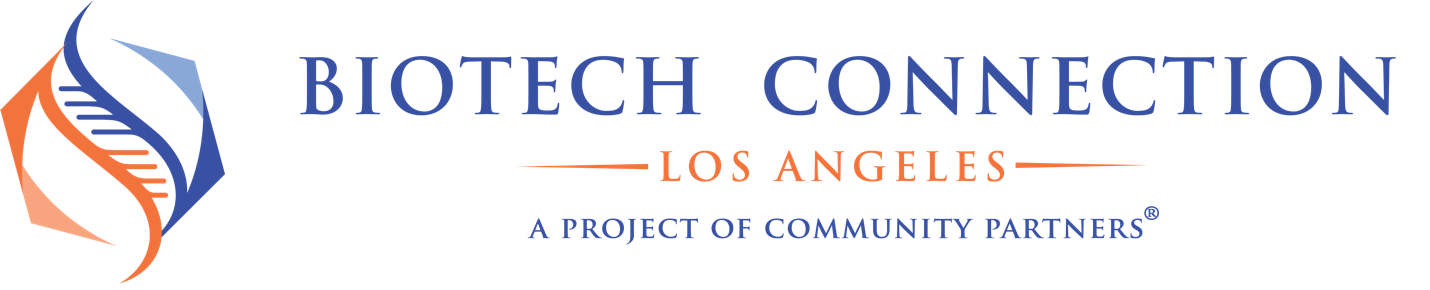 Please find a small list of questions for our informational interviews below. Please note that interview questions are not limited to this list, and if you feel there are additional questions that should be addressed, you should feel free to do so.  Can you tell me a bit about your career path and what led you to the role you're in today? What were some of your early roles in the field?What does a work day look like for you? What are some big projects you’re working on now or that you’ve finished up in the last few months?What do you enjoy most about the work you do? / What are you most excited about right now?What do you enjoy the least? Or, is there something that surprised you about the role when you first started?What skills do you think are most important for someone interested in a job like yours?Do you think there’s a personality type that’s not well-suited for this kind of career?What are some of the biggest challenges you face day-to-day?What about the biggest rewards?What do you wish you’d known when you were starting out in this career/role?Where do you see yourself in 5 or 10 years?What skills you wish you were taught in school ? / What skills you learned in school is most beneficial for you in your current role ?Are there any questions I'm not asking that I should be? 